Russian Revolution ChartDefine Serf: _______________________________________________________________________________________A serf worked the _________in return ____________________________             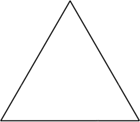 Serf Rules: 1.	        2.	        3.                     4.	Landlord Rules:		      1. Mirs = _______________________________Military for Serfs___________________________________________________________________________________Alexander II Idea:___________________________________________________________________________________Goals:________________  _______________  _______________  _________________   _______________  _______________Issues with leadership (at least 3)1.2.3.---------------------------------------------------------------------Military Mistakes (at least 3)1.2.3.---------------------------------------------------------------------Economic issues- What did the people want? (at least 3)1.2.3.----------------------------------------------------------------------Lenin—What was he up to?----------------------------------------------------------------------